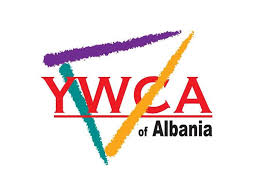 Termat e referencësShoqata zbatuese: YWCA of AlbaniaProjekti: Bashkitë mbështesin parandalimin e trafikimit të qenieve njerëzore përmes masave të integruara të mbrojtjes socialeKohëzgjatja e shërbimit: maj 2023- gusht 2024Donatori: UNICEFInformacion i përgjithshëmYWCA of Albania është duke zbatuar projektin ``Bashkitë mbështesin parandalimin e trafikimit të qenieve njerëzore përmes masave të integruara të mbrojtjes sociale ``, si pjesë e programit “Transformimi i Përgjigjes Kombëtare ndaj Trafikimit të Qenieve Njerëzore në dhe nga Shqipëria” i cili udhëhiqet nga UNICEF ALBANIA dhe mbështetet nga qeveria e Mbretërisë së Bashkuar.Objektiv i rëndësishëm i projektit është të forcojë përgjigjet e vazhdueshme dhe të suksesshme ndaj parandalimit të trafikimit njerëzor në Shqipëri dhe reduktimit të shpeshtësisë së tij. Target grupi kryesor i iniciativës janë familjet përfituese të ndihmës ekonomike, me tre ose më shumë fëmijë, në zonat e Bulqizës, Kamzës, Kukësit dhe Pukës. Nëpërmjet aktiviteteve të Ditëve të Hapura dhe takimeve mobilizuese synohet ndarja e informacionit me qëllim parandalimit e trafikimit njerëzor dhe rritja e vigjilencës për prezencën e fenomenit. Përveç punës me grupet në nevojë, pjesë e iniciativës do të jenë edhe përfaqësuesit e bashkive, Shërbimeve Sociale, Zyrave të Punësimit, Shëndetësisë, Arsimit etj, ku fokusi kryesor është trajnimi i aftësive dhe ngritja e kapaciteteve për të mundësuar riintegrimin e qëndrueshëm të target grupit në risk, ofrimin e informacionit rreth trafikimit njerëzor dhe përdorimi i një qasje bashkëpunuese me familjet me ndihmë ekonomike për të prezantuar shërbimet mbështetëse të ofruara.Qëllimi i shërbimit: Personi përgjegjës për këtë pozicion, duhet të:Lehtësojë dhe asistojë në zbatimin e projektit në bashkinë e KamzësMbajë kontakte lokale dhe lidhje me target grupin duke mundësuar pjesëmarrjen e tyre në projekt Krijojë lidhje me përfaqësuesit e shërbimeve sociale, bashkisë dhe profesionistëve të tjerë me qëllim angazhimin e tyre në projekt Sigurojë pjesëmarrjen në baseline të përfaqësuesve të shërbimeve sociale, bashkisë dhe profesionistëve të tjereNdihmojë ne realizimin e baseline ( vleresimi fillestar)Sigurojë pjesëmarrjen në trajnime të përfaqësuesve të shërbimeve sociale, bashkisë dhe profesionistëve të tjere  Ndihmojë në organizimin dhe është pjesë e të gjitha takimeve/aktiviteteve të projektitBashkëpunojë me operatorin lokal me qëllim ndërgjegjësimin e target grupin mbi shërbimet e ofruara, me qëllim fuqizimin e tyreMbledhë praktikat më të mira dhe i ndan me bashkëpunëtorët në projektRealizojë foto të shumta në çdo aktivitet, për të paraqitur iniciativën në rrjetet sociale, si dhe për të dokumentuar veprimatrinëNdihmojë në plotësimin dhe dorëzimin e dokumentacionit tek YWCA (lista pjesëmarrësish, raportime, identifikim nevojash e progresesh)Ndjekë në terren zbatimin e projektitPërmbushë çdo detyrë tjetër që i përputhet nevojave të projektitPritshmëritëProfili  Edukimi, Kualifikimi Diplomë Masteri  e lidhura  me shkencat sociale, politike, gazetari etjEksperienca të mëparshmePërvoja  relevante të mëparshme me OJFKërkesat specifike profesionaleNjohës së programit dhe strategjive mbi trafikimin njerezorEksperience ne fushen e mbrojtjes sociale dhe ndihmes ekonomikeNjohës të target grupitAftësi të shkëlqyera komunikimiAftësi organizuese5. Menaxhimi dhe raportimia. Struktura përgjegjëse që përfaqëson YWCA of Albania është Drejtori Ekzekutivb. Fushëveprimi i punës së konsulentit nuk parashikon përdorimin e ambienteve të projektit, por nuk përjashton mundësinë kur lind nevoja.c. Asistent operatori lokal do të dorëzojë raportet sipas periudhave te specifikuara tek pjesa e Outputeve (çdo tre muaj).Shënime të rëndësishme: 1.Personat që kanë pasur eksperiencë të mëparshme me YWCA  kanë përparësi përzgjedhje. 2. YWCA ndjek një proces transparent përzgjedhje, bazuar tek kriteret e vlerësimit. Çdo ndërhyrje sjell  skualifikimin direkt të kandidatit.3. YWCA ndjek politikën e zero tolerancë në lidhje me çështjen e ngacmimit, shfrytëzimit dhe/ose abuzimit seksual, ndaj çdo personi që përfshihet në aktivitetet e organizatës.Pozicion për asistent operator lokal në bashkinë e KamzësOutputiPeridhaLehtesim te krijimit te kontakteve me target grupinLehtesim ne organizimin e takimeve me përfaqësues të shërbimeve socialeAsistence ne organizimin e fokus grupeveRealizim i vizitave në familjeShpërndarje e fletëpalosjevemaj-korrik 2023Asistence ne organizimin e Diteve te Hapura me familjet me ndihmë ekonomike me 3 ose më shumë fëmijëRealizim i vizitave në familjeShpërndarje e fletëpalosjeveLehtesim në organizimin e trajnimeve me stafin e shërbimeve socialegusht-tetor 2023Asistence ne organizimin e Diteve te Hapura me familjet me ndihmë ekonomike me 3 ose më shumë fëmijëRealizim i vizitave në familjeShpërndarje e fletëpalosjeveRealizim i takimeve informale nentor 2023-janar 2024Lehtesim në organizimin e trajnimeve me stafin e shërbimeve socialeRealizim i vizitave në familjeShpërndarje e fletëpalosjeveRealizim i takimeve informale Asistence ne organizimin e Diteve te Hapura me familjet me ndihmë ekonomike me 3 ose më shumë fëmijëshkurt-prill 2024Asistence ne organizimin e Diteve te Hapura me familjet me ndihmë ekonomike me 3 ose më shumë fëmijëRealizim i vizitave në familjeShpërndarje e fletëpalosjeveRealizim i takimeve informale Maj-korrik 2024Asistence ne organizimin e Diteve te Hapura me familjet me ndihmë ekonomike me 3 ose më shumë fëmijëRealizim i vizitave në familjeShpërndarje e fletëpalosjeveRealizim i takimeve informale gusht 2024